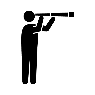 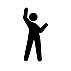 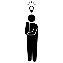 　　　領域 校種別 目標など（概要）聞くこと（L）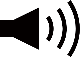 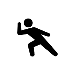 読むこと（R）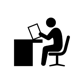 話すこと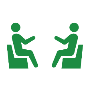 （やり取り：SI）話すこと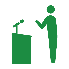 （発表：SP）書くこと（W）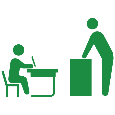 中学校３年生で加わる目標はっきりと話されれば，日常的な話題や社会的な話題*について，要点を捉えることができる。□日常的な話題や社会的な話題について，簡単な語句や文で書かれた文章から，要点を捉えることができる。聞いたり読んだりしたことについて，簡単な語句や文を使って，要点や自分の考えなどを伝え合うことができる。聞いたり読んだりしたことについて，簡単な語句や文を使って，要点や自分の考えなどを話すことができる。聞いたり読んだりしたことについて，簡単な語句や文を使って，要点や自分の考えなどを書くことができる。２年生のテーマ私たちの長野や篠ノ井、日本文化などについて，内容を整理して伝え合うことができる。私たちの長野や篠ノ井、日本文化などについて，内容を整理して伝え合うことができる。私たちの長野や篠ノ井、日本文化などについて，内容を整理して伝え合うことができる。私たちの長野や篠ノ井、日本文化などについて，内容を整理して伝え合うことができる。私たちの長野や篠ノ井、日本文化などについて，内容を整理して伝え合うことができる。具体例インタビュー、アナウンス、ニュース世界遺産、外国の単位メール、ガイドブック、掲示板、記事電話、飲食店の注文、道案内、体調防災についてディスカッション好きな作品紹介、観光プラン、日本文化クイズ日記、メール、職場体験レポート、長野の名所や名物紹介中学校２年生目標赤字は新たにその学年で加わったことはっきりと話されれば，日常的な話題について，必要な情報を聞き取ることができる。日常的な話題について，簡単な語句や文で書かれたものから，必要な情報を読み取ることができる。自分のことや興味のあることについて，簡単な語句や文を使って，その場で質問したり，伝え合ったりすることができる。□自分のことや興味のあることについて，簡単な語句や文を使って，その場で話すことができる。自分のことや興味のあることについて，教科書や辞書などを参考にして，正確に書くことができる。中学校２年生目標赤字は新たにその学年で加わったことはっきりと話されれば，ストーリーや日常的な話題について，おおまかな内容を捉えることができる。ストーリーや日常的な話題について，簡単な語句や文で書かれた文章から，おおまかな内容を捉えることができる。ストーリーや日常的な話題について，簡単な語句や文を使って，やり取りをすることができる。ストーリーや日常的な話題について，事実や気持ちを整理*して，簡単な語句や文を使って，まとまりのある内容を話すこと*ができる。日常的な話題について，事実や気持ちを整理して，簡単な語句や文を使って，まとまりのある文章を書くこと*ができる。主な言語活動パフォーマンステスト（PT）①中間⇒1学期の中間テストで出題されることを示す□興味のあることを詳しく伝える（U2）□篠ノ井の水害について伝える（U5）②期末□週末の日記（U1）□メールで予定を伝える（U3）□働くことについて考えたことをレポートにまとめる（U6）□おすすめの観光地 ver.2（U７）③期末□お気に入りのストーリー紹介（U8）□興味のあることを詳しく伝える（U2）①PT□篠ノ井の水害について伝える（U5）②PT□働くことについて考えたことを伝える（U6）□おすすめの観光地（U4）②PT□お気に入りのストーリー紹介（U8）□日本文化クイズ（YCD３）□週末の日記（U1）①中間□興味のあることを詳しく伝える（U2）①期末□おすすめの観光地（U4）②中間□おすすめの観光地 ver.2（U７）中学校１年生目標はっきりと話されれば，日常的な話題について，具体的な情報を聞き取ることができる。はっきりと話されれば，ストーリーや日常的な話題について，おおまかな内容を捉えることができる。日常的な話題について，簡単な語句や文で書かれたものから，具体的な情報を読み取ることができる。ストーリーや日常的な話題について，簡単な語句や文で書かれた文章から，おおまかな内容を捉えることができる。自分のことや興味のあることについて，簡単な語句や文を使って，その場で質問したり，伝え合ったりすることができる。ストーリーや日常的な話題について，簡単な語句や文を使って，やり取りをすることができる。自分のことや興味のあることについて，簡単な語句や文を使って，その場で話すことができる。ストーリーや日常的な話題について，事実や気持ちを整理して，簡単な語句や文を使って，まとまりのある内容を話すことができる。自分のことや興味のあることについて，教科書や辞書などを参考にして，書くことができる。日常的な話題について，事実や気持ちを整理して，簡単な語句や文を使って，まとまりのある文章を書くことができる。